РЕШЕНИЕ3 октября 2023 года. № 95а. ХакуринохабльО даче согласия на списание нежилого здания Хапачевского сельского клуба, филиала №15 МБУК муниципального образования «Шовгеновский район» «Шовгеновская межпоселенческая централизованная клубная система»На рассмотрение Совета народных депутатов муниципального образования «Шовгеновский район» поступили документы на списание объекта недвижимости: здания «Хапачевского сельского клуба, филиала №15 МБУК муниципального образования «Шовгеновский район» «Шовгеновская межпоселенческая централизованная клубная система»», расположенного по адресу: Республика Адыгея, Шовгеновский район, хутор Хапачев, ул. Краснооктябрьская, 19. Данное здание числится на балансе МБУК муниципального образования «Шовгеновский район» «Шовгеновская межпоселенческая централизованная клубная система», с балансовой стоимостью 69 390,50 рублей, с остаточной стоимостью 0,00 рублей. Отчетом о техническом состоянии от 28.01.2020, подготовленным ИП Гутов Д.А. здание Хапачевского сельского клуба является аварийным и восстановлению не подлежит. Данный вывод подтверждается актом обследования межведомственной комиссии № 5 от 07.10.2020 г., где дается заключение о том, что здание Хапачевского сельского клуба непригодно для эксплуатации и находящимся в аварийном состоянии, представляющим угрозу жизни и безопасному пребыванию людей, а также подлежащим незамедлительному демонтажу. 
	Также на основании вышеуказанного заключения Главой администрации муниципального образования «Шовгеновский район» подписано постановление  № 601 от 22.10.2020г. «О признании здания сельского клуба, расположенного по адресу: Республика Адыгея, Шовгеновский район, х. Хапачев, ул. Краснооктябрьская, 19, аварийным и подлежащим сносу».  В соответствии с п. 10.1.7. Положения о порядке управления и распоряжения муниципальной собственностью муниципального образования «Шовгеновский район», утвержденного Решением Совета народных депутатов муниципального образования «Шовгеновский район» № 562 от 19.04.2017г. и на основании поступившего ходатайства директора МБУК муниципального образования «Шовгеновский район» «Шовгеновская межпоселенческая централизованная клубная система» № 163 от 07.09.2023 г. и представленных материалов, Совет народных депутатов муниципального образования «Шовгеновский район» РЕШИЛ:1. В связи с аварийным состоянием, дать согласие МБУК муниципального образования  «Шовгеновский район» «Шовгеновская межпоселенческая централизованная клубная система» на списание муниципального имущества - нежилого здания «Хапачевского сельского клуба» площадью 254,8 кв.м., с кадастровым номером 01:07:2900003:40, расположенного по адресу: х.Хапачев, ул. Краснооктябрьская, 19, с балансовой стоимостью 69 390,50 рублей,  с остаточной стоимостью 0,00 рублей.   2. Настоящее решение вступает в силу с момента его официального опубликования.Председатель Совета народных депутатовмуниципального образования «Шовгеновский район»                                                                         А.Д. МеретуковРЕСПУБЛИКА АДЫГЕЯСовет народных депутатов    муниципального образования«Шовгеновский район»АДЫГЭ РЕСПУБЛИКМуниципальнэ образованиеу«Шэуджэн район»я народнэ депутатхэм я Совет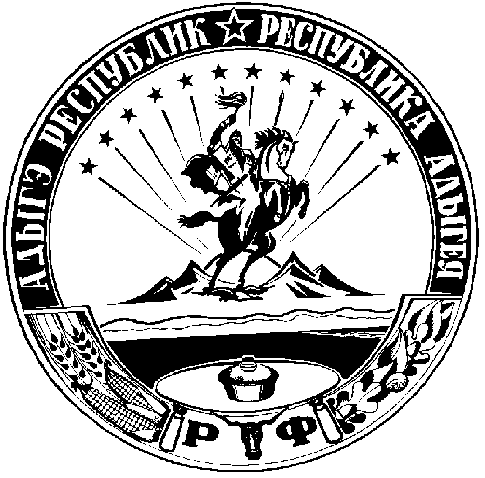 